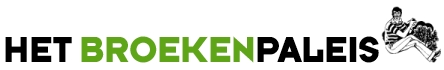 Formulier voor herroeping                (*) Doorhalen wat niet van toepassing is(dit formulier alleen invullen en terugzenden als u de overeenkomst wilt herroepen)- Aan : Het Broekenpaleis Pretorialaan 21-23, 3072 EE RotterdamIk deel u hierbij mede dat ik onze overeenkomt betreffende de verkoop van de volgende goederen herroep:Besteld op(*)/Ontvangen op(*):
Bestelnummer (te vinden op de ontvangst- en de verzendbevestiging):Naam consument:Adres consument:Handtekening van consument (alleen wanneer dit formulier op papier wordt ingediend)Datum:HerroepingsrechtU heeft het recht om binnen een termijn van 14 dagen zonder opgave van redenen de overeenkomst te herroepen. De herroepingstermijn verstrijkt 14 dagen na de dag waarop u of een door u aangewezen derde, die niet de vervoerder is, het laatste goed fysiek in bezit krijgt. Om het herroepingsrecht uit te oefenen, moet u ons via een verklaring (bijvoorbeeld schriftelijk per post of e-mail of telefoon) op de hoogte stellen van uw beslissing de overeenkomst te herroepen. U kunt hiervoor gebruikmaken van dit formulier voor herroeping, maar bent hiertoe niet verplicht. U kunt dit formulier of een andere duidelijk geformuleerde verklaring ook via e-mail sturen naar info@hetbroekenpaleis.nl. Als u van deze mogelijkheid gebruik maakt zullen wij u onverwijld per e-mail een ontvangstbevestiging van uw herroeping sturen. Om de herroepingstermijn na te leven volstaat het om uw mededeling betreffende uw uitoefening van het herroepingsrecht te verzenden voordat de herroepingstermijn is verstreken. Het product kan alleen geretourneerd worden indien het product nog ongebruikt in de originele, ongeschonden en ongeopende verpakking retour gestuurd wordt (het product mag niet gebruikt zijn; de klant mag het product wel bekijken en passen. U draagt hierbij zelf de kosten van de retourzending. Het product moet onbeschadigd en compleet zijn en kan in de originele verpakking, voldoende gefrankeerd, gestuurd worden naar:
Het Broekenpaleis
Pretorialaan 21-23
3072 EE Rotterdam Gevolgen van de herroepingAls u de overeenkomst herroept, ontvangt u alle betalingen die u tot op dat moment heeft gedaan, inclusief leveringskosten (met uitzondering van eventuele extra kosten ten gevolge van uw keuze voor een andere wijze van levering dan de door ons geboden standaard levering) onverwijld van ons terug. Wij wachten met terugbetaling tot de goederen bij ons bezorgd zijn 